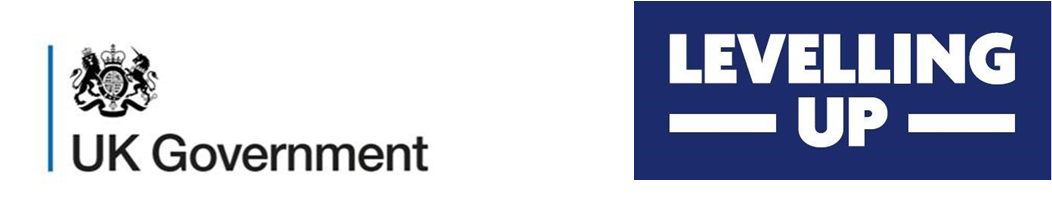 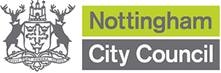 Nottingham City Council Information Compliance
Privacy Notice for UK Shared Prosperity Fund (UKSPF) Nottingham
Service Area: 	 Employment and Skills, Business GrowthDirectorate: 	 Economic Development & PropertyDate Produced:  October 2022 Nottingham City Council as a Unitary Authority, has been designated a ‘Lead Local Authority’ for the delivery of the Department for Levelling Up, Housing & Communities UK Shared Prosperity Fund. To fund services to deliver the local programme, UKSPF Nottingham, we are running an open application process for grant funding. Employment and Skills, and Business Growth, are part of Nottingham City Council, who are the data controllers for the personal data (or personal information) that we process about you. When we process personal information relating to you, we will only do so when it is necessary and where we have a lawful reason to do so. We will use the information provided by you for administering the UKSPF Nottingham grant funding process, so that we can contact you regarding your bid application and for monitoring purposes. We may use it to contact you about matters specific to the programme. 

When we process your personal information, we will comply with data protection legislation and enable you to exercise your rights contained within the legislation.
What personal information will the Council process?The information that we collect about you to fulfil the purposes, objectives, or to deliver the services outlined above relates to:Your name, contact details including email address and telephone number, and any details you choose to provide regarding your staff and contractors as part of your bid application.
Lawful basis for processingThe basis under which we use your personal information for these purposes is that this is necessary for the performance of a task carried out in the public interest by the Council or in the exercise of official authority vested in the Council.  Will my information be shared with other organisations or used for other purposes?The Council will only share your personal information with other departments within the Council, and with other organisations when it is necessary to provide the services to you, and when we have a lawful reason to do so. The Council may also share your information when we are obliged to by law.In relation to this service, as part of the process of selecting bid applications and monitoring the UKSPF Nottingham programme, Nottingham City Council may share your personal data with relevant government departments including where appropriate:Department for Levelling Up, Housing & CommunitiesThe data may also be shared with contractors where they are used for monitoring purposes, to evaluate the programme. Their contract will set out what they are permitted to do with personal data.The information provided by you may also be used for the purpose of any other function carried out by the Council. This may include sharing your information across the Council, or with external organisations. Information about these functions and the legal basis on which information is used for them can be found at http://www.nottinghamcity.gov.uk/privacy-statement/  The information will only be used for another purpose where it is lawful to do so.Do I have to provide the information?You are not obliged by statute to provide the information that is specified here. However, in order to apply for UKSPF Nottingham, you will need to supply the information. How long will the Council retain the data for?If your bid application is successful, the information that you have provided will be held for up to three years following programme completion. This is currently estimated to be March 2028. As part of the monitoring process, we will contact you regularly to ensure our records are up to date. Should your bid application be unsuccessful, we will erase your personal data three years from the closure of the bidding process. This is currently estimated to be November 2025.The Council publish an Information Asset Register (IAR), this will outline the retention periods for the personal data we process. You can find this IAR on our website https://geoserver.nottinghamcity.gov.uk/information-asset-register/ Information RightsThe UK General Data Protection Regulation provides for the following rights as prescribed by the legislation: A right to request a copy of your information A right to request rectification of inaccurate personal data A right to request erasure of your data known as ‘the right to be forgotten’ A right to in certain circumstances to request restriction of processing A right in certain circumstances to request portability of your data to another provider A right to object to processing of data in certain circumstances A right regarding automated decision making including profiling However, Nottingham City Council can restrict the above rights in certain circumstances for example to avoid obstructing an investigation, avoid prejudicing the prevention, detection, investigation or prosecution of criminal penalties or to protect the rights and freedoms of others.Data Protection OfficerThe Data Protection Officer is Naomi Matthews. You can contact the data protection officer at:

Loxley House
Station Street
Nottingham
NG2 3NG
or at data.protectionofficer@nottinghamcity.gov.uk .Information Commissioner’s OfficeThe Information Commissioner’s Office (ICO) website provides guidance on data protection and privacy matters, you can visit the website at www.ico.org.uk.  You also have the right to complain to the ICO if you consider that the Council have processed your personal data incorrectly or that we have breached our obligations to you. You can contact the ICO at:Wycliffe House
Water Lane 
Wilmslow 
Cheshire 
SK95AF www.ico.org.uk 
Further InformationFor more information about these rights please refer to our detailed privacy statement at https://www.nottinghamcity.gov.uk/privacy-statement .